APPLICANT INFORMATIONITU TECHNICAL OFFICIAL LEVEL 2 COURSENIEUWEGEIN, NETHERLAND29-30 September 2012Forms emailed to: Thanos Nikopoulos – thanos.nikopoulos@triathlon.orgClosing date for applications: September 15, 2012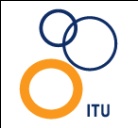 INTERNATIONAL TRIATHLON UNIONName of nominating National FederationDate of nominationDayMonthMonthYearContact information of nominating federationContact information of nominating federationContact information of nominating federationContact information of nominating federationContact information of nominating federationContact information of nominating federationContact information of nominating federationContact information of nominating federationContact information of nominating federationPostal AddressPhoneE-mailTechnical Official InformationTechnical Official InformationTechnical Official InformationTechnical Official InformationTechnical Official InformationTechnical Official InformationTechnical Official InformationTechnical Official InformationTechnical Official InformationName of official(last name, first name)GenderMale FemaleFemaleBirth DateDayMonthMonthYearPassport numberPostal AddressPhoneE-mailYears in triathlon Recent participation on events as technical official (in triathlon)1. 1. 1. 1. 1. 1. 1. 1. 2. 2. 2. 2. 2. 2. 2. 2. 3. 3. 3. 3. 3. 3. 3. 3. Technical Official Profile*Please, provide a brief description of the official character and abilities. Include a rationale for nominating this official.   